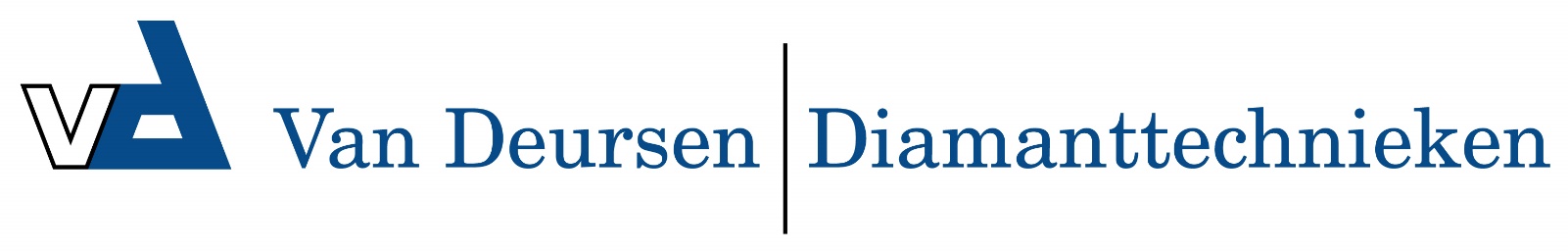 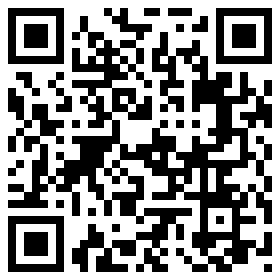 LKS 100-300 5/8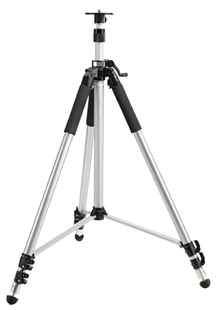 LaserstatiefStabiel spindelstatief met verstelbare kantelzuil en uitschuifbare zuil. Met ⅝” aansluiting en uitschroefbare gummi voeten. In elkaar geschoven slechts 1,10 m, incl. draagriemenWerkbereik van 1,01 tot 3,00 mVerstelbereik klemzuil 0,36 mVerstelbereik van de uitschuifbare zuil 0,43 mLaserstatiefStabiel spindelstatief met verstelbare kantelzuil en uitschuifbare zuil. Met ⅝” aansluiting en uitschroefbare gummi voeten. In elkaar geschoven slechts 1,10 m, incl. draagriemenWerkbereik van 1,01 tot 3,00 mVerstelbereik klemzuil 0,36 mVerstelbereik van de uitschuifbare zuil 0,43 m